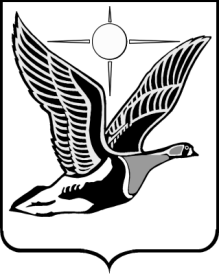 ТАЙМЫРСКИЙ ДОЛГАНО-НЕНЕЦКИЙ МУНИЦИПАЛЬНЫЙ РАЙОНТаймырский Долгано-Ненецкий районный Совет депутатовР Е Ш Е Н И Е23.04.2020                                                                                                     № 07 – 084г. ДудинкаО внесении изменения в Решение Собрания Таймырского Долгано-Ненецкого муниципального района «Об утверждении структуры Администрации Таймырского Долгано-Ненецкого муниципального района»В соответствии с Уставом Таймырского Долгано-Ненецкого муниципального района, Таймырский Долгано-Ненецкий районный Совет депутатов решил: 1. Внести в приложение к Решению Собрания Таймырского Долгано-Ненецкого муниципального района от 7 декабря 2005 года № 02-0033 «Об утверждении структуры Администрации Таймырского Долгано-Ненецкого муниципального района» (в редакции Решений Думы Таймырского Долгано-Ненецкого муниципального района от 12 апреля 2006 года № 03-0108, от 27 октября 2006 года № 05-0141, от 11 февраля 2008 года № 08-0229, от 20 июня 2008 года № 08-0260, от 27 октября 2008 года № 02-0002, Решений Таймырского Долгано-Ненецкого районного Совета депутатов от 27 сентября 2011 года № 10-0200, от 7 октября 2015 года № 06-0087, от 25 мая 2016 года № 08-0117, от 12 апреля 2017 года № 12-0167, от 21 июня 2017 года №12-0177,от 20 февраля 2020 года № 07-077) следующее изменение:- пункт 16.1 приложения изложить в следующей редакции:«16.1. Отдел по обеспечению деятельности Главы Таймырского Долгано-Ненецкого муниципального района.».2. Настоящее Решение вступает в силу в день, следующий за днем его официального опубликования.Председатель Таймырского Долгано-Ненецкого районного Совета депутатов ______________________В.Н. ШишовГлава Таймырского Долгано-Ненецкого муниципального района __________________Е.В. Вершинин